     Slovenská rada rodičovských združení /SRRZ/  - občianske združenie vznikla v súlade so zák. č. 83/1990 Zb. o združovaní občanov v znení neskorších predpisov na svojom ustanovujúcom sneme dňa 04.06.1991 v Bratislave a jej Stanovy sú registrované na MV SR dňa  18.06.1991 pod č. VVS/1-900/90-3897-11  v znení svojich 11 platných dodatkov  /v ďalšom len „Stanovy“/.R  E G I S T R A Č N Ý   L I S TSRRZ – RZ   pri škole a školskom zariadeníNázov: SRRZ-RZ pri Sídlo a adresa SRRZ – RZ : Kraj: Názov banky: IBAN:                                                             IČO:            Registračné číslo:   Dátum vzniku príslušnosti SRRZ - RZ k SRRZ : Email:SRRZ-RZ má právnu subjektivitu podľa čl. 1 ods. 7 Stanov.SRRZ – RZ má cieľ činnosti podľa platných stanov SRRZ čl. 3  V mene SRRZ-RZ je oprávnený konať štatutárny zástupca – predseda SRRZ - RZ:Pôvodný zápis sa vymazuje: Meno a priezvisko, titul:  Adresa trvalého pobytu :  Dátum narodenia: 				Rodné číslo:Deň vzniku funkcie:				Deň skončenia funkcie:Nový zápis sa zapisuje:                             V mene SRRZ–RZ je oprávnený  konať štatutárny zástupca – predseda SRRZ - RZ:Meno a priezvisko, titul:          Adresa trvalého pobytu: Dátum narodenia:  				Rodné číslo:Deň vzniku funkcie:				Zápis uskutočnený:  V Poprade, dňa  								Bc. Ing. Júlia Lindtnerová								predseda – štatutár SRRZPríloha:originálny Súhlas dotknutej osoby v zmysle Nariadenie Európskeho parlamentu a Rady (EÚ) 2016/679 z 27. apríla 2016 o ochrane fyzických osôb pri spracúvaní osobných údajov a o voľnom pohybe takýchto údajov, ktorým sa zrušuje smernica 95/46/ES (všeobecné nariadenie o ochrane údajov) - v Úradnom vestníku Európskej únie bolo vyhlásené 27. apríla 2016 a  slovenským právnym poriadkom zákon č. 18/2018 Z. z. s účinnosťou od 25.05. 2018 o ochrane osobných údajov a o zmene a doplnení niektorých zákonov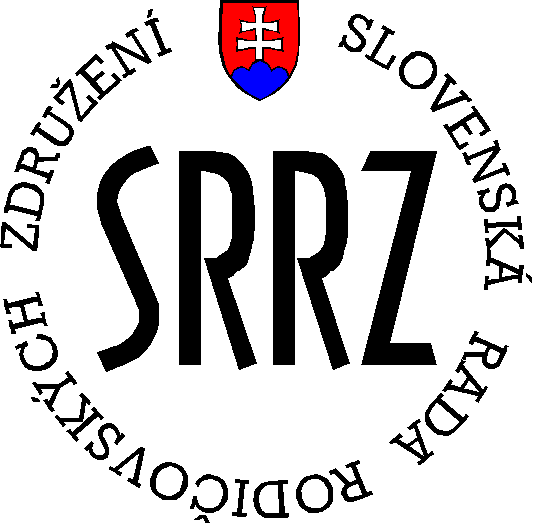 